2021 FAE Summer Academy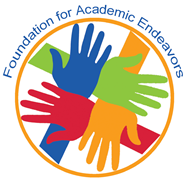 2727 E College WayMt Vernon, WA 98273 COUNSELORThe Foundation for Academic Endeavors (FAE) creates opportunities for academic growth for low-income families with an emphasis on building leadership and community partnerships. The FAE Summer Academy is held in Mount Vernon. The program serves 200 preschool through high school students providing summer literacy, enrichment and STEM instruction in a creative and collaborative manner. FAE hires experienced teachers and college fellows to assist in each classroom.  We are looking for dynamic employees with a heart for education and for serving a diverse community of learners and their families.  For more information on FAE go to www.skagitfae.orgProgram Dates: July 5, 2021 - August 5, 2021Mon,Thurs 7:30 am to 3:30 pm Tues, Wed 7:30 am to 3:00 pm (Student Day 8:00am – 2:00pm) Zoom Curriculum and Planning Dates:  20 hours of training in June 2021 (Because most teachers are still teaching in June, our meetings will be in the evenings at mutually agreeable times)Interviews via Zoom: April 19 - 21, April 27, 28 3:00pm - 7:00pmResponsibilities and DutiesReports to the Directors of Foundation for Academic Endeavors (FAE)Take individual student referrals from parents and teachers and connect them with community resourcesDesign a 5-week multi-age set of lessons focused on Social Emotional Learning standards or recommend an appropriate curriculum for FAETeach relaxation techniques, stress management incorporating mindfulness and importance of transitions in individual classroomsSupervise morning and after-school transitions with Nurse, PE Teacher and Art TeacherDevelop a schedule of classroom lessons in cooperation with the classroom teachers.Attend staff meetingsAttend child abuse awareness and prevention education, (certificates are valid for 3 years)Submit to criminal background checkQualifications and SkillsMinimum QualificationsBachelor’s degree or equivalent credit hoursTeaching Certificate (or completion of coursework & internship in Education discipline) or Counseling CertificateCovid-19 VaccinationPreferred QualificationBilingual English-Spanish desiredExhibit competency and experience working in a diverse academic environment, inclusive of students, faculty, staff of varying social, economic, cultural, ideological, gender/sexuality, and ethnic backgrounds and identities.Ability to use a personal computer, Microsoft Office products and database programs.Excellent verbal, listening, writing, problem-solving, and interpersonal communication skills.Salary and AppointmentJob Type: Part-time, temporarySalary: $3,250 to $3,750 Depending on ExperienceJob Location:  Mount Vernon, WATo Apply:Send resume, letter of interest, unofficial college transcripts from all colleges attended, two professional reference letters, copy of certifiction:	 skagitfae@gmail.com